Стартовали первые избирательные кампании, назначенные на единый день голосования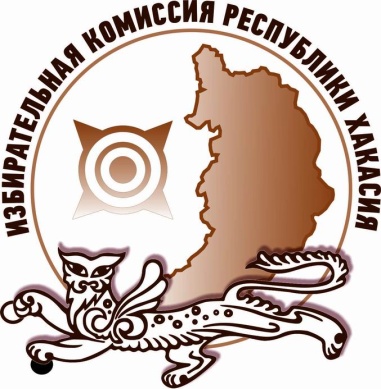 16 июня 2022 года опубликованы первые решения о назначении выборов на единый день голосования 11 сентября 2022 года.Дан официальный старт избирательным кампаниям по выборам депутатов Советов депутатов города Саяногорска, Усть-Абаканского и Ширинского районов, Главы города Саяногорска. Также опубликованы решения о назначении выборов глав и депутатов местного уровня в Усть-Абаканском и Ширинском районах.Документы для выдвижения могут быть представлены кандидатами в соответствующие территориальные избирательные комиссии в период с 17 июня до 18:00 часов 6 июля.Отдел общественных связей и информации ИК РХ23-94-37